Virtual Farm VisitHillcrest Farm[Free Run Eggs]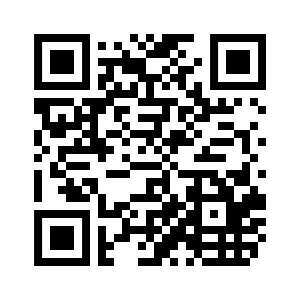 